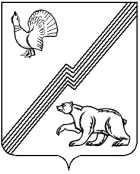 АДМИНИСТРАЦИЯ ГОРОДА ЮГОРСКАХанты-Мансийского автономного округа - ЮгрыПОСТАНОВЛЕНИЕот 26 апреля 2021 года								       № 603-п
О внесении изменений в постановлениеАдминистрации города Югорскаот 31.10.2018 № 3010 «О муниципальнойпрограмме города Югорска«Развитие физической культуры и спорта» В связи с уточнением основных мероприятий и задач муниципальной программы, объемов финансирования программных мероприятий,                   в соответствии с постановлением администрации города Югорска                          от 01.11.2019 № 2359 «О модельной муниципальной программе города Югорска, порядке принятия решения о разработке муниципальных программ города Югорска, их формирования, утверждения и реализации                                  в соответствии с национальными целями развития»:1. Внести в приложение к постановлению администрации города Югорска от 31.10.2018 № 3010 «О муниципальной программе города Югорска «Развитие физической культуры и спорта» (с изменениями                 от 15.11.2018 № 3155, от 07.02.2010 № 278, 30.04.2019 № 895, от 10.10.2019 № 2200, от 24.12.2019 № 2788, от 09.04.2020 № 547, от 28.09.2020 № 1390,                  от 21.12.2020 № 1903, от 21.12.2020  № 1907)   следующие изменения:1.1. В паспорте муниципальной программы строки «Портфели проектов, проекты, входящие в состав муниципальной программы, в том числе направленные на реализацию в городе Югорске национальных проектов (программ) Российской Федерации, параметры их финансового обеспечения», «Параметры финансового обеспечения муниципальной программы» изложить в следующей редакции: «»;«». 1.2. Таблицы 2,3 изложить в новой редакции (приложение).2. Опубликовать постановление в официальном печатном издании города Югорска, разместить на официальном сайте органов местного самоуправления города Югорска и в государственной автоматизированной системе «Управление».3. Настоящее постановление вступает в силу после его официального опубликования.4. Контроль за выполнением постановления возложить на заместителя главы города Югорска Т.И. Долгодворову.Глава города Югорска                                                                 А.В. БородкинПриложениек постановлениюадминистрации города Югорскаот 26 апреля 2021 года № 603-пТаблица 2Распределение финансовых ресурсов муниципальной программыТаблица 3Мероприятия, реализуемые на принципах проектного управления, направленные, в том числе на исполнение национальных и федеральных проектов (программ) Российской Федерации Портфели проектов, проекты, входящие в состав муниципальной программы, в том числе направленные на реализацию в городе Югорске национальных проектов (программ) Российской Федерации, параметры их финансового обеспеченияНациональный проект «Демография»,портфель проектов «Демография»,региональный проект «Создание для всех категорий и групп населения условий для занятия физической культурой и спортом, массовым спортом, в том числе повышение уровня обеспеченности населения объектами спорта, а также подготовка спортивного резерва (Спорт – норма жизни)» – 1 722,6 тыс. рублейПараметры финансового обеспечения муниципальной программыОбщий объем финансирования программы составляет1 828 291,2 тыс. рублей, в том числе:2019 год – 118 391,0 тыс. рублей;2020 год – 166 900,3 тыс. рублей;2021 год – 185 677,8 тыс. рублей;2022 год – 161 335,9 тыс. рублей;2023 год – 162 236,2 тыс. рублей;2024 год – 161 962,5 тыс. рублей;2025 год – 162 562,5 тыс. рублей;2026 - 2030 год – 709 225,0 тыс. рублейНомер строки№ основного мероприятияОсновные мероприятия муниципальной программы (их связь с целевыми показателями муниципальной программы)Основные мероприятия муниципальной программы (их связь с целевыми показателями муниципальной программы)Ответственный исполнитель/ соисполнитель (наименование органа или структурного подразделения)Ответственный исполнитель/ соисполнитель (наименование органа или структурного подразделения)Источники финансированияИсточники финансированияФинансовые затраты на реализацию (тыс. рублей)Финансовые затраты на реализацию (тыс. рублей)Финансовые затраты на реализацию (тыс. рублей)Финансовые затраты на реализацию (тыс. рублей)Финансовые затраты на реализацию (тыс. рублей)Финансовые затраты на реализацию (тыс. рублей)Финансовые затраты на реализацию (тыс. рублей)Финансовые затраты на реализацию (тыс. рублей)Финансовые затраты на реализацию (тыс. рублей)Номер строки№ основного мероприятияОсновные мероприятия муниципальной программы (их связь с целевыми показателями муниципальной программы)Основные мероприятия муниципальной программы (их связь с целевыми показателями муниципальной программы)Ответственный исполнитель/ соисполнитель (наименование органа или структурного подразделения)Ответственный исполнитель/ соисполнитель (наименование органа или структурного подразделения)Источники финансированияИсточники финансированияВсегов том числе по годамв том числе по годамв том числе по годамв том числе по годамв том числе по годамв том числе по годамв том числе по годамв том числе по годамНомер строки№ основного мероприятияОсновные мероприятия муниципальной программы (их связь с целевыми показателями муниципальной программы)Основные мероприятия муниципальной программы (их связь с целевыми показателями муниципальной программы)Ответственный исполнитель/ соисполнитель (наименование органа или структурного подразделения)Ответственный исполнитель/ соисполнитель (наименование органа или структурного подразделения)Источники финансированияИсточники финансированияВсего2 0192 0202 0212 0222 0232 0242 0252026-2030А1223344567891011121311Обеспечение деятельности подведомственного учреждения по физической культуре и спорту (2,3,6)Обеспечение деятельности подведомственного учреждения по физической культуре и спорту (2,3,6)Управление социальной политики администрации города ЮгорскаУправление социальной политики администрации города ЮгорскаВсегоВсего1 732 757,3110 009,0159 010,3170 862,6154 162,7154 662,7155 162,5155 662,5673 225,021Обеспечение деятельности подведомственного учреждения по физической культуре и спорту (2,3,6)Обеспечение деятельности подведомственного учреждения по физической культуре и спорту (2,3,6)Управление социальной политики администрации города ЮгорскаУправление социальной политики администрации города Югорскафедеральный бюджетфедеральный бюджет0,00,00,00,00,00,00,00,00,031Обеспечение деятельности подведомственного учреждения по физической культуре и спорту (2,3,6)Обеспечение деятельности подведомственного учреждения по физической культуре и спорту (2,3,6)Управление социальной политики администрации города ЮгорскаУправление социальной политики администрации города Югорскабюджет автономного округабюджет автономного округа0,00,00,00,00,00,00,00,00,041Обеспечение деятельности подведомственного учреждения по физической культуре и спорту (2,3,6)Обеспечение деятельности подведомственного учреждения по физической культуре и спорту (2,3,6)Управление социальной политики администрации города ЮгорскаУправление социальной политики администрации города Югорскаместный бюджетместный бюджет1 515 092,698 733,7146 658,4153 700,1136 500,2136 500,2136 500,0136 500,0570 000,051Обеспечение деятельности подведомственного учреждения по физической культуре и спорту (2,3,6)Обеспечение деятельности подведомственного учреждения по физической культуре и спорту (2,3,6)Управление социальной политики администрации города ЮгорскаУправление социальной политики администрации города Югорскаиные внебюджетные источникииные внебюджетные источники217 664,711 275,312 351,917 162,517 662,518 162,518 662,519 162,5103 225,062Осуществление ввода в эксплуатацию физкультурно – спортивного комплекса с универсальным игровым залом (1,3,6)Осуществление ввода в эксплуатацию физкультурно – спортивного комплекса с универсальным игровым залом (1,3,6)Департамент жилищно – коммунального и строительного комплекса администрации города Югорска  Департамент жилищно – коммунального и строительного комплекса администрации города Югорска  ВсегоВсего826,0826,00,00,00,00,00,00,00,072Осуществление ввода в эксплуатацию физкультурно – спортивного комплекса с универсальным игровым залом (1,3,6)Осуществление ввода в эксплуатацию физкультурно – спортивного комплекса с универсальным игровым залом (1,3,6)Департамент жилищно – коммунального и строительного комплекса администрации города Югорска  Департамент жилищно – коммунального и строительного комплекса администрации города Югорска  федеральный бюджетфедеральный бюджет0,00,00,00,00,00,00,00,00,082Осуществление ввода в эксплуатацию физкультурно – спортивного комплекса с универсальным игровым залом (1,3,6)Осуществление ввода в эксплуатацию физкультурно – спортивного комплекса с универсальным игровым залом (1,3,6)Департамент жилищно – коммунального и строительного комплекса администрации города Югорска  Департамент жилищно – коммунального и строительного комплекса администрации города Югорска  бюджет автономного округабюджет автономного округа0,00,00,00,00,00,00,00,00,092Осуществление ввода в эксплуатацию физкультурно – спортивного комплекса с универсальным игровым залом (1,3,6)Осуществление ввода в эксплуатацию физкультурно – спортивного комплекса с универсальным игровым залом (1,3,6)Департамент жилищно – коммунального и строительного комплекса администрации города Югорска  Департамент жилищно – коммунального и строительного комплекса администрации города Югорска  местный бюджетместный бюджет826,0826,00,00,00,00,00,00,00,0102Осуществление ввода в эксплуатацию физкультурно – спортивного комплекса с универсальным игровым залом (1,3,6)Осуществление ввода в эксплуатацию физкультурно – спортивного комплекса с универсальным игровым залом (1,3,6)Департамент жилищно – коммунального и строительного комплекса администрации города Югорска  Департамент жилищно – коммунального и строительного комплекса администрации города Югорска  иные внебюджетные источникииные внебюджетные источники0,00,00,00,00,00,00,00,00,0113Организация и проведение спортивно – массовых мероприятий в городе Югорске, участие спортсменов  и сборных команд города Югорска в соревнованиях различного уровня (2,4,5,6,7)Организация и проведение спортивно – массовых мероприятий в городе Югорске, участие спортсменов  и сборных команд города Югорска в соревнованиях различного уровня (2,4,5,6,7)Управление социальной политики администрации города ЮгорскаУправление социальной политики администрации города ЮгорскаВсегоВсего56 079,94 114,92 806,36 738,74 035,04 085,04 750,04 800,024 750,0123Организация и проведение спортивно – массовых мероприятий в городе Югорске, участие спортсменов  и сборных команд города Югорска в соревнованиях различного уровня (2,4,5,6,7)Организация и проведение спортивно – массовых мероприятий в городе Югорске, участие спортсменов  и сборных команд города Югорска в соревнованиях различного уровня (2,4,5,6,7)Управление социальной политики администрации города ЮгорскаУправление социальной политики администрации города Югорскафедеральный бюджетфедеральный бюджет0,00,00,00,00,00,00,00,00,0133Организация и проведение спортивно – массовых мероприятий в городе Югорске, участие спортсменов  и сборных команд города Югорска в соревнованиях различного уровня (2,4,5,6,7)Организация и проведение спортивно – массовых мероприятий в городе Югорске, участие спортсменов  и сборных команд города Югорска в соревнованиях различного уровня (2,4,5,6,7)Управление социальной политики администрации города ЮгорскаУправление социальной политики администрации города Югорскабюджет автономного округабюджет автономного округа5 792,9488,1159,03 464,4840,7840,70,00,00,0143Организация и проведение спортивно – массовых мероприятий в городе Югорске, участие спортсменов  и сборных команд города Югорска в соревнованиях различного уровня (2,4,5,6,7)Организация и проведение спортивно – массовых мероприятий в городе Югорске, участие спортсменов  и сборных команд города Югорска в соревнованиях различного уровня (2,4,5,6,7)Управление социальной политики администрации города ЮгорскаУправление социальной политики администрации города Югорскаместный бюджетместный бюджет30 567,73 626,81 178,01 674,31 544,31 544,33 000,03 000,015 000,0153Организация и проведение спортивно – массовых мероприятий в городе Югорске, участие спортсменов  и сборных команд города Югорска в соревнованиях различного уровня (2,4,5,6,7)Организация и проведение спортивно – массовых мероприятий в городе Югорске, участие спортсменов  и сборных команд города Югорска в соревнованиях различного уровня (2,4,5,6,7)Управление социальной политики администрации города ЮгорскаУправление социальной политики администрации города Югорскаиные внебюджетные источникииные внебюджетные источники19 719,30,01 469,31 600,01 650,01 700,01 750,01 800,09 750,0163Организация и проведение спортивно – массовых мероприятий в городе Югорске, участие спортсменов  и сборных команд города Югорска в соревнованиях различного уровня (2,4,5,6,7)Организация и проведение спортивно – массовых мероприятий в городе Югорске, участие спортсменов  и сборных команд города Югорска в соревнованиях различного уровня (2,4,5,6,7)Управление бухгалтерского учета и отчетности администрации города ЮгорскаУправление бухгалтерского учета и отчетности администрации города ЮгорскаВсегоВсего789,589,50,00,00,00,0100,0100,0500,0173Организация и проведение спортивно – массовых мероприятий в городе Югорске, участие спортсменов  и сборных команд города Югорска в соревнованиях различного уровня (2,4,5,6,7)Организация и проведение спортивно – массовых мероприятий в городе Югорске, участие спортсменов  и сборных команд города Югорска в соревнованиях различного уровня (2,4,5,6,7)Управление бухгалтерского учета и отчетности администрации города ЮгорскаУправление бухгалтерского учета и отчетности администрации города Югорскафедеральный бюджетфедеральный бюджет0,00,00,00,00,00,00,00,00,0183Организация и проведение спортивно – массовых мероприятий в городе Югорске, участие спортсменов  и сборных команд города Югорска в соревнованиях различного уровня (2,4,5,6,7)Организация и проведение спортивно – массовых мероприятий в городе Югорске, участие спортсменов  и сборных команд города Югорска в соревнованиях различного уровня (2,4,5,6,7)Управление бухгалтерского учета и отчетности администрации города ЮгорскаУправление бухгалтерского учета и отчетности администрации города Югорскабюджет автономного округабюджет автономного округа0,00,00,00,00,00,00,00,00,0193Организация и проведение спортивно – массовых мероприятий в городе Югорске, участие спортсменов  и сборных команд города Югорска в соревнованиях различного уровня (2,4,5,6,7)Организация и проведение спортивно – массовых мероприятий в городе Югорске, участие спортсменов  и сборных команд города Югорска в соревнованиях различного уровня (2,4,5,6,7)Управление бухгалтерского учета и отчетности администрации города ЮгорскаУправление бухгалтерского учета и отчетности администрации города Югорскаместный бюджетместный бюджет789,589,50,00,00,00,0100,0100,0500,0203Организация и проведение спортивно – массовых мероприятий в городе Югорске, участие спортсменов  и сборных команд города Югорска в соревнованиях различного уровня (2,4,5,6,7)Организация и проведение спортивно – массовых мероприятий в городе Югорске, участие спортсменов  и сборных команд города Югорска в соревнованиях различного уровня (2,4,5,6,7)Управление бухгалтерского учета и отчетности администрации города ЮгорскаУправление бухгалтерского учета и отчетности администрации города Югорскаиные внебюджетные источникииные внебюджетные источники0,00,00,00,00,00,00,00,00,0214Освещение мероприятий в сфере физической культуры и спорта среди населения в средствах массовой информации 6Освещение мероприятий в сфере физической культуры и спорта среди населения в средствах массовой информации 6Управление социальной политики администрации города ЮгорскаУправление социальной политики администрации города ЮгорскаВсегоВсего14 200,01 300,01 300,01 300,01 300,01 300,01 100,01 100,05 500,0224Освещение мероприятий в сфере физической культуры и спорта среди населения в средствах массовой информации 6Освещение мероприятий в сфере физической культуры и спорта среди населения в средствах массовой информации 6Управление социальной политики администрации города ЮгорскаУправление социальной политики администрации города Югорскафедеральный бюджетфедеральный бюджет0,00,00,00,00,00,00,00,00,0234Освещение мероприятий в сфере физической культуры и спорта среди населения в средствах массовой информации 6Освещение мероприятий в сфере физической культуры и спорта среди населения в средствах массовой информации 6Управление социальной политики администрации города ЮгорскаУправление социальной политики администрации города Югорскабюджет автономного округабюджет автономного округа0,00,00,00,00,00,00,00,00,0244Освещение мероприятий в сфере физической культуры и спорта среди населения в средствах массовой информации 6Освещение мероприятий в сфере физической культуры и спорта среди населения в средствах массовой информации 6Управление социальной политики администрации города ЮгорскаУправление социальной политики администрации города Югорскаместный бюджетместный бюджет14 200,01 300,01 300,01 300,01 300,01 300,01 100,01 100,05 500,0254Освещение мероприятий в сфере физической культуры и спорта среди населения в средствах массовой информации 6Освещение мероприятий в сфере физической культуры и спорта среди населения в средствах массовой информации 6Управление социальной политики администрации города ЮгорскаУправление социальной политики администрации города Югорскаиные внебюджетные источникииные внебюджетные источники0,00,00,00,00,00,00,00,00,0265Укрепление материально – технической базы учреждений физической культуры и спорта (1,2,3,7),                                        в том числе:Укрепление материально – технической базы учреждений физической культуры и спорта (1,2,3,7),                                        в том числе:Управление социальной политики администрации города Югорска                   Управление социальной политики администрации города Югорска                   ВсегоВсего19 705,91 319,02 951,35 937,11 074,11 424,4850,0900,05 250,0275Укрепление материально – технической базы учреждений физической культуры и спорта (1,2,3,7),                                        в том числе:Укрепление материально – технической базы учреждений физической культуры и спорта (1,2,3,7),                                        в том числе:Управление социальной политики администрации города Югорска                   Управление социальной политики администрации города Югорска                   федеральный бюджетфедеральный бюджет0,00,00,00,00,00,00,00,00,0285Укрепление материально – технической базы учреждений физической культуры и спорта (1,2,3,7),                                        в том числе:Укрепление материально – технической базы учреждений физической культуры и спорта (1,2,3,7),                                        в том числе:Управление социальной политики администрации города Югорска                   Управление социальной политики администрации города Югорска                   бюджет автономного округабюджет автономного округа8 787,3371,92 514,04 050,3782,91 068,20,00,00,0295Укрепление материально – технической базы учреждений физической культуры и спорта (1,2,3,7),                                        в том числе:Укрепление материально – технической базы учреждений физической культуры и спорта (1,2,3,7),                                        в том числе:Управление социальной политики администрации города Югорска                   Управление социальной политики администрации города Югорска                   местный бюджетместный бюджет6 303,7947,172,41 686,841,256,2500,0500,02 500,0305Укрепление материально – технической базы учреждений физической культуры и спорта (1,2,3,7),                                        в том числе:Укрепление материально – технической базы учреждений физической культуры и спорта (1,2,3,7),                                        в том числе:Управление социальной политики администрации города Югорска                   Управление социальной политики администрации города Югорска                   иные внебюджетные источникииные внебюджетные источники4 614,90,0364,9200,0250,0300,0350,0400,02 750,031в том числе:в том числе:в том числе:в том числе:в том числе:325.1 Развитие сети спортивных объектов шаговой доступности 
(1,2,3,7)Развитие сети спортивных объектов шаговой доступности 
(1,2,3,7)Управление социальной политики администрации города ЮгорскаУправление социальной политики администрации города ЮгорскаУправление социальной политики администрации города ЮгорскаВсего1 538,50,00,01 013,4112,4412,70,00,00,0335.1 Развитие сети спортивных объектов шаговой доступности 
(1,2,3,7)Развитие сети спортивных объектов шаговой доступности 
(1,2,3,7)Управление социальной политики администрации города ЮгорскаУправление социальной политики администрации города ЮгорскаУправление социальной политики администрации города Югорскафедеральный бюджет0,00,00,00,00,00,00,00,00,0345.1 Развитие сети спортивных объектов шаговой доступности 
(1,2,3,7)Развитие сети спортивных объектов шаговой доступности 
(1,2,3,7)Управление социальной политики администрации города ЮгорскаУправление социальной политики администрации города ЮгорскаУправление социальной политики администрации города Югорскабюджет автономного округа1 461,60,00,0962,7106,8392,10,00,00,0355.1 Развитие сети спортивных объектов шаговой доступности 
(1,2,3,7)Развитие сети спортивных объектов шаговой доступности 
(1,2,3,7)Управление социальной политики администрации города ЮгорскаУправление социальной политики администрации города ЮгорскаУправление социальной политики администрации города Югорскаместный бюджет76,90,00,050,75,620,60,00,00,0365.1 Развитие сети спортивных объектов шаговой доступности 
(1,2,3,7)Развитие сети спортивных объектов шаговой доступности 
(1,2,3,7)Управление социальной политики администрации города ЮгорскаУправление социальной политики администрации города ЮгорскаУправление социальной политики администрации города Югорскаиные внебюджетные источники0,00,00,00,00,00,00,00,00,0376Поддержка социально значимых некоммерческих организаций, осуществляющих деятельность в сфере физической культуры и спорта (2,4,5,6)Поддержка социально значимых некоммерческих организаций, осуществляющих деятельность в сфере физической культуры и спорта (2,4,5,6)Управление социальной политики администрации города ЮгорскаУправление социальной политики администрации города ЮгорскаУправление социальной политики администрации города ЮгорскаВсего2 210,090,0530,0590,0500,0500,00,00,00,0386Поддержка социально значимых некоммерческих организаций, осуществляющих деятельность в сфере физической культуры и спорта (2,4,5,6)Поддержка социально значимых некоммерческих организаций, осуществляющих деятельность в сфере физической культуры и спорта (2,4,5,6)Управление социальной политики администрации города ЮгорскаУправление социальной политики администрации города ЮгорскаУправление социальной политики администрации города Югорскафедеральный бюджет0,00,00,00,00,00,00,00,00,0396Поддержка социально значимых некоммерческих организаций, осуществляющих деятельность в сфере физической культуры и спорта (2,4,5,6)Поддержка социально значимых некоммерческих организаций, осуществляющих деятельность в сфере физической культуры и спорта (2,4,5,6)Управление социальной политики администрации города ЮгорскаУправление социальной политики администрации города ЮгорскаУправление социальной политики администрации города Югорскабюджет автономного округа0,00,00,00,00,00,00,00,00,0406Поддержка социально значимых некоммерческих организаций, осуществляющих деятельность в сфере физической культуры и спорта (2,4,5,6)Поддержка социально значимых некоммерческих организаций, осуществляющих деятельность в сфере физической культуры и спорта (2,4,5,6)Управление социальной политики администрации города ЮгорскаУправление социальной политики администрации города ЮгорскаУправление социальной политики администрации города Югорскаместный бюджет2 210,090,0530,0590,0500,0500,00,00,00,0416Поддержка социально значимых некоммерческих организаций, осуществляющих деятельность в сфере физической культуры и спорта (2,4,5,6)Поддержка социально значимых некоммерческих организаций, осуществляющих деятельность в сфере физической культуры и спорта (2,4,5,6)Управление социальной политики администрации города ЮгорскаУправление социальной политики администрации города ЮгорскаУправление социальной политики администрации города Югорскаиные внебюджетные источники0,00,00,00,00,00,00,00,00,0427Участие в реализации регионального проекта «Спорт-норма жизни» (1,2,3,7)Участие в реализации регионального проекта «Спорт-норма жизни» (1,2,3,7)Управление социальной политики администрации города ЮгорскаУправление социальной политики администрации города ЮгорскаУправление социальной политики администрации города ЮгорскаВсего1 722,6642,6302,4249,4264,1264,10,00,00,0437Участие в реализации регионального проекта «Спорт-норма жизни» (1,2,3,7)Участие в реализации регионального проекта «Спорт-норма жизни» (1,2,3,7)Управление социальной политики администрации города ЮгорскаУправление социальной политики администрации города ЮгорскаУправление социальной политики администрации города Югорскафедеральный бюджет566,3183,286,271,1112,9112,90,00,00,0447Участие в реализации регионального проекта «Спорт-норма жизни» (1,2,3,7)Участие в реализации регионального проекта «Спорт-норма жизни» (1,2,3,7)Управление социальной политики администрации города ЮгорскаУправление социальной политики администрации города ЮгорскаУправление социальной политики администрации города Югорскабюджет автономного округа1 070,2427,3201,1165,8138,0138,00,00,00,0457Участие в реализации регионального проекта «Спорт-норма жизни» (1,2,3,7)Участие в реализации регионального проекта «Спорт-норма жизни» (1,2,3,7)Управление социальной политики администрации города ЮгорскаУправление социальной политики администрации города ЮгорскаУправление социальной политики администрации города Югорскаместный бюджет86,132,115,112,513,213,20,00,00,0467Участие в реализации регионального проекта «Спорт-норма жизни» (1,2,3,7)Участие в реализации регионального проекта «Спорт-норма жизни» (1,2,3,7)Управление социальной политики администрации города ЮгорскаУправление социальной политики администрации города ЮгорскаУправление социальной политики администрации города Югорскаиные внебюджетные источники0,00,00,00,00,00,00,00,00,047всего по муниципальной программевсего по муниципальной программевсего по муниципальной программевсего по муниципальной программевсего по муниципальной программеВсегоВсего1 828 291,2118 391,0166 900,3185 677,8161 335,9162 236,2161 962,5162 562,5709 225,048всего по муниципальной программевсего по муниципальной программевсего по муниципальной программевсего по муниципальной программевсего по муниципальной программефедеральный бюджетфедеральный бюджет566,3183,286,271,1112,9112,90,00,00,049всего по муниципальной программевсего по муниципальной программевсего по муниципальной программевсего по муниципальной программевсего по муниципальной программебюджет автономного округабюджет автономного округа15 650,41 287,32 874,17 680,51 761,62 046,90,00,00,050всего по муниципальной программевсего по муниципальной программевсего по муниципальной программевсего по муниципальной программевсего по муниципальной программеместный бюджетместный бюджет1 570 075,6105 645,2149 753,9158 963,7139 898,9139 913,9141 200,0141 200,0593 500,051всего по муниципальной программевсего по муниципальной программевсего по муниципальной программевсего по муниципальной программевсего по муниципальной программеиные внебюджетные источникииные внебюджетные источники241 998,911 275,314 186,118 962,519 562,520 162,520 762,521 362,5115 725,052в том числе:в том числе:в том числе:в том числе:в том числе:53инвестиции в объекты муниципальной собственностиинвестиции в объекты муниципальной собственностиинвестиции в объекты муниципальной собственностиВсегоВсего0,00,00,00,00,00,00,00,00,054инвестиции в объекты муниципальной собственностиинвестиции в объекты муниципальной собственностиинвестиции в объекты муниципальной собственностифедеральный бюджетфедеральный бюджет0,00,00,00,00,00,00,00,00,055инвестиции в объекты муниципальной собственностиинвестиции в объекты муниципальной собственностиинвестиции в объекты муниципальной собственностибюджет автономного округабюджет автономного округа0,00,00,00,00,00,00,00,00,056инвестиции в объекты муниципальной собственностиинвестиции в объекты муниципальной собственностиинвестиции в объекты муниципальной собственностиместный бюджетместный бюджет0,00,00,00,00,00,00,00,00,057инвестиции в объекты муниципальной собственностиинвестиции в объекты муниципальной собственностиинвестиции в объекты муниципальной собственностииные внебюджетные источникииные внебюджетные источники0,00,00,00,00,00,00,00,00,058Прочие расходыПрочие расходыПрочие расходыВсегоВсего1 828 291,2118 391,0166 900,3185 677,8161 335,9162 236,2161 962,5162 562,5709 225,059Прочие расходыПрочие расходыПрочие расходыфедеральный бюджетфедеральный бюджет566,3183,286,271,1112,9112,90,00,00,060Прочие расходыПрочие расходыПрочие расходыбюджет автономного округабюджет автономного округа15 650,41 287,32 874,17 680,51 761,62 046,90,00,00,061Прочие расходыПрочие расходыПрочие расходыместный бюджетместный бюджет1 570 075,6105 645,2149 753,9158 963,7139 898,9139 913,9141 200,0141 200,0593 500,062Прочие расходыПрочие расходыПрочие расходыиные внебюджетные источникииные внебюджетные источники241 998,911 275,314 186,118 962,519 562,520 162,520 762,521 362,5115 725,063В том числе:В том числе:В том числе:В том числе:В том числе:64Ответственный исполнительОтветственный исполнительОтветственный исполнительОтветственный исполнительУправление социальной политики администрации города ЮгорскаВсегоВсего1 826 675,7117 475,5166 900,3185 677,8161 335,9162 236,2161 862,5162 462,5708 725,065Ответственный исполнительОтветственный исполнительОтветственный исполнительОтветственный исполнительУправление социальной политики администрации города Югорскафедеральный бюджетфедеральный бюджет566,3183,286,271,1112,9112,90,00,00,066Ответственный исполнительОтветственный исполнительОтветственный исполнительОтветственный исполнительУправление социальной политики администрации города Югорскабюджет автономного округабюджет автономного округа15 650,41 287,32 874,17 680,51 761,62 046,90,00,00,067Ответственный исполнительОтветственный исполнительОтветственный исполнительОтветственный исполнительУправление социальной политики администрации города Югорскаместный бюджетместный бюджет1 568 460,1104 729,7149 753,9158 963,7139 898,9139 913,9141 100,0141 100,0593 000,068Ответственный исполнительОтветственный исполнительОтветственный исполнительОтветственный исполнительУправление социальной политики администрации города Югорскаиные внебюджетные источникииные внебюджетные источники241 998,911 275,314 186,118 962,519 562,520 162,520 762,521 362,5115 725,069Соисполнитель 1Соисполнитель 1Соисполнитель 1Соисполнитель 1Департамент жилищно – коммунального и строительного комплекса администрации города ЮгорскаВсегоВсего826,0826,00,00,00,00,00,00,00,070Соисполнитель 1Соисполнитель 1Соисполнитель 1Соисполнитель 1Департамент жилищно – коммунального и строительного комплекса администрации города Югорскафедеральный бюджетфедеральный бюджет0,00,00,00,00,00,00,00,00,071Соисполнитель 1Соисполнитель 1Соисполнитель 1Соисполнитель 1Департамент жилищно – коммунального и строительного комплекса администрации города Югорскабюджет автономного округабюджет автономного округа0,00,00,00,00,00,00,00,00,072Соисполнитель 1Соисполнитель 1Соисполнитель 1Соисполнитель 1Департамент жилищно – коммунального и строительного комплекса администрации города Югорскаместный бюджетместный бюджет826,0826,00,00,00,00,00,00,00,073Соисполнитель 1Соисполнитель 1Соисполнитель 1Соисполнитель 1Департамент жилищно – коммунального и строительного комплекса администрации города Югорскаиные внебюджетные источникииные внебюджетные источники0,00,00,00,00,00,00,00,00,074Соисполнитель 2Соисполнитель 2Соисполнитель 2Соисполнитель 2Управление бухгалтерского учета и отчетности администрации города Югорск)ВсегоВсего789,589,50,00,00,00,0100,0100,0500,075Соисполнитель 2Соисполнитель 2Соисполнитель 2Соисполнитель 2Управление бухгалтерского учета и отчетности администрации города Югорск)федеральный бюджетфедеральный бюджет0,00,00,00,00,00,00,00,00,076Соисполнитель 2Соисполнитель 2Соисполнитель 2Соисполнитель 2Управление бухгалтерского учета и отчетности администрации города Югорск)бюджет автономного округабюджет автономного округа0,00,00,00,00,00,00,00,00,077Соисполнитель 2Соисполнитель 2Соисполнитель 2Соисполнитель 2Управление бухгалтерского учета и отчетности администрации города Югорск)местный бюджетместный бюджет789,589,50,00,00,00,0100,0100,0500,078Соисполнитель 2Соисполнитель 2Соисполнитель 2Соисполнитель 2Управление бухгалтерского учета и отчетности администрации города Югорск)иные внебюджетные источникииные внебюджетные источники0,00,00,00,00,00,00,00,00,0№ п/пНаименование портфеля проектов, проектаНаименование проекта или мероприятияНомер основного мероприятияЦелиСрок реализацииИсточники финансированияФинансовые затраты на реализацию (тыс. рублей)Финансовые затраты на реализацию (тыс. рублей)Финансовые затраты на реализацию (тыс. рублей)Финансовые затраты на реализацию (тыс. рублей)Финансовые затраты на реализацию (тыс. рублей)Финансовые затраты на реализацию (тыс. рублей)Финансовые затраты на реализацию (тыс. рублей)№ п/пНаименование портфеля проектов, проектаНаименование проекта или мероприятияНомер основного мероприятияЦелиСрок реализацииИсточники финансированияВсегов том числе по годамв том числе по годамв том числе по годамв том числе по годамв том числе по годамв том числе по годам№ п/пНаименование портфеля проектов, проектаНаименование проекта или мероприятияНомер основного мероприятияЦелиСрок реализацииИсточники финансированияВсего2019*202020212022202320241234567891011121314Раздел I. Портфели проектов, основанные на национальных и федеральных проектах Российской Федерации Раздел I. Портфели проектов, основанные на национальных и федеральных проектах Российской Федерации Раздел I. Портфели проектов, основанные на национальных и федеральных проектах Российской Федерации Раздел I. Портфели проектов, основанные на национальных и федеральных проектах Российской Федерации Раздел I. Портфели проектов, основанные на национальных и федеральных проектах Российской Федерации Раздел I. Портфели проектов, основанные на национальных и федеральных проектах Российской Федерации Раздел I. Портфели проектов, основанные на национальных и федеральных проектах Российской Федерации Раздел I. Портфели проектов, основанные на национальных и федеральных проектах Российской Федерации Раздел I. Портфели проектов, основанные на национальных и федеральных проектах Российской Федерации Раздел I. Портфели проектов, основанные на национальных и федеральных проектах Российской Федерации Раздел I. Портфели проектов, основанные на национальных и федеральных проектах Российской Федерации Раздел I. Портфели проектов, основанные на национальных и федеральных проектах Российской Федерации Раздел I. Портфели проектов, основанные на национальных и федеральных проектах Российской Федерации Раздел I. Портфели проектов, основанные на национальных и федеральных проектах Российской Федерации 1.Портфель проектов «Демография»Региональный проект«Создание для всех категорий и групп населения условий для занятия физической культурой и спортом, массовым спортом, в том числе повышение уровня обеспеченности населения объектами спорта, а также подготовка спортивного резерва» (Спорт – норма жизни)»7Доведение к 2024 году                     до 63,0% доли населения, систематически занимающегося физической культурой и спортом, путем создания системы мотивации населения, активизации спортивно-массовой работы на всех уровнях и в корпоративной среде, подготовки спортивного резерва и развития спортивной инфраструктуры2019-2024Федеральный бюджет566,3183,286,271,1112,9112,90,01.Портфель проектов «Демография»Региональный проект«Создание для всех категорий и групп населения условий для занятия физической культурой и спортом, массовым спортом, в том числе повышение уровня обеспеченности населения объектами спорта, а также подготовка спортивного резерва» (Спорт – норма жизни)»7Доведение к 2024 году                     до 63,0% доли населения, систематически занимающегося физической культурой и спортом, путем создания системы мотивации населения, активизации спортивно-массовой работы на всех уровнях и в корпоративной среде, подготовки спортивного резерва и развития спортивной инфраструктуры2019-2024бюджет автономного округа1 070,2427,3201,1165,8138,0138,00,01.Портфель проектов «Демография»Региональный проект«Создание для всех категорий и групп населения условий для занятия физической культурой и спортом, массовым спортом, в том числе повышение уровня обеспеченности населения объектами спорта, а также подготовка спортивного резерва» (Спорт – норма жизни)»7Доведение к 2024 году                     до 63,0% доли населения, систематически занимающегося физической культурой и спортом, путем создания системы мотивации населения, активизации спортивно-массовой работы на всех уровнях и в корпоративной среде, подготовки спортивного резерва и развития спортивной инфраструктуры2019-2024местный бюджет86,132,115,112,513,213,20,01.Портфель проектов «Демография»Региональный проект«Создание для всех категорий и групп населения условий для занятия физической культурой и спортом, массовым спортом, в том числе повышение уровня обеспеченности населения объектами спорта, а также подготовка спортивного резерва» (Спорт – норма жизни)»7Доведение к 2024 году                     до 63,0% доли населения, систематически занимающегося физической культурой и спортом, путем создания системы мотивации населения, активизации спортивно-массовой работы на всех уровнях и в корпоративной среде, подготовки спортивного резерва и развития спортивной инфраструктуры2019-2024иные внебюджетные источники0,00,00,00,00,00,00,01.Портфель проектов «Демография»Итого по портфелю проектовИтого по портфелю проектовИтого по портфелю проектовИтого по портфелю проектов1 722,6642,6302,4249,4264,1264,10,0Разделы II – IV не заполняются в связи с отсутствиемРазделы II – IV не заполняются в связи с отсутствиемРазделы II – IV не заполняются в связи с отсутствиемРазделы II – IV не заполняются в связи с отсутствиемРазделы II – IV не заполняются в связи с отсутствиемРазделы II – IV не заполняются в связи с отсутствиемРазделы II – IV не заполняются в связи с отсутствиемРазделы II – IV не заполняются в связи с отсутствиемРазделы II – IV не заполняются в связи с отсутствиемРазделы II – IV не заполняются в связи с отсутствиемРазделы II – IV не заполняются в связи с отсутствиемРазделы II – IV не заполняются в связи с отсутствиемРазделы II – IV не заполняются в связи с отсутствиемРазделы II – IV не заполняются в связи с отсутствием